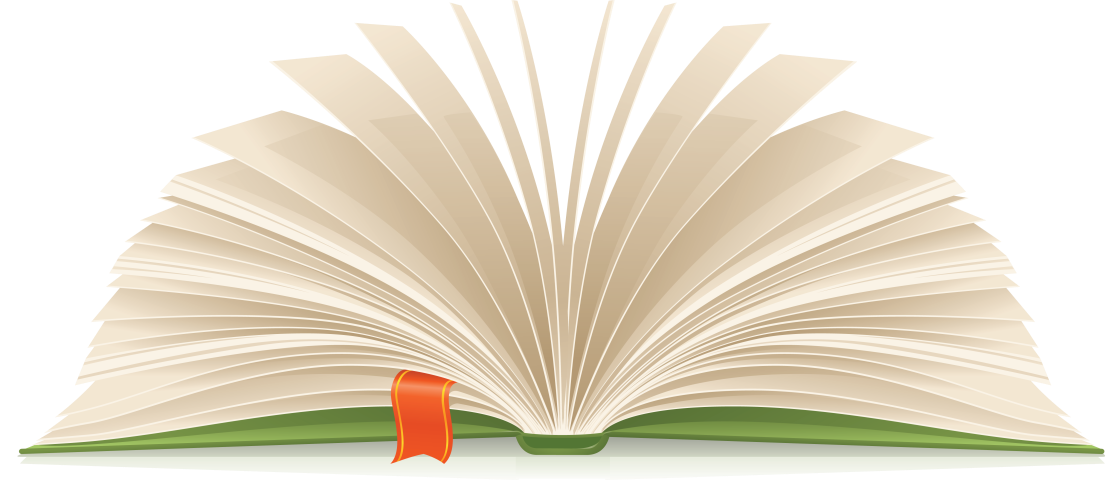 Приглашаем принять участие педагогов, воспитателей, школьников, дошкольников в наших конкурсах. Сроки проведения конкурсов с 1 октября 2015 по 31 декабря 2016 года.Для участия необходимо выбрать конкурс на сайте http://pedagogforum.ru/, заполнить заявку  и отправить её вместе с работой и копией квитанции об оплате на адрес электронной почты pedagogforum@yandex.ruКаждый участник может принять участие в любом количестве конкурсов. Стоимость участия в любом конкурсе для педагогов - 240 рублей, для детей – 220 рублей.Работы оцениваются жюри в течение ДВУХ РАБОЧИХ ДНЕЙ. После чего диплом отправляется на электронную почту участника. КонкурсыВ конкурсах можно предоставлять любые материалы (проекты, методические разработки, исследовательские работы, сценарии, мастер-классы, презентации, сочинения, рассказы, стихи, фотографии, видео материалы, рисунки, поделки и т.д. в соответствии с тематикой конкурса).Конкурсы для педагоговКонкурс «Педагогический проект» Конкурс «Мой мастер-класс»Конкурс «Лучшая методическая разработка» Конкурс «Современный педагог» на лучший конспект занятия, урока» Конкурс «Лучшее внеклассное мероприятие» Конкурс «Созвездие талантов» (рисунки, поделки, литературное творчество) Конкурс фотографии «Фото ракурс» (фото на любую тематику) Заявку на участие в конкурсах можно скачать на сайте http://pedagogforum.ru/. По результатам конкурсов все педагоги получают ДИПЛОМ ПОБЕДИТЕЛЯ. Конкурсы для детейКонкурс детских исследовательских работ «Ступень в науку» Конкурс сочинений «Литературный гений» Конкурс рисунков «Волшебная палитра»Конкурс поделок из бумаги «Бумажная фантазия»Конкурс поделок из бросового материала, пластилина, овощей, фруктов, ниток  «Город мастеров» Конкурс фотографии «Фото ракурс» (фото на любую тематику) По результатам конкурсов все участники получают ДИПЛОМЫ I, II или  III  СТЕПЕНИ, в каждом дипломе указывается ФИО педагога, который подготовил ребенка.Реквизиты для оплатыПлатежные реквизиты для оплаты организационного взноса:Получатель платежа: ИП Имаева Екатерина АлександровнаИНН/КПП 595706110630/595701001Расчетный счет № 4080 2810 1031 0010 1887Банк: ФКБ «Петрокоммерц» в г.Пермь  БИК: 045773702, Корреспондентский счет: 3010 1810 5000 0000 0702Назначение платежа: Материалы Конкурса  (Ф.И.О. педагога)Квитанция

Кассир